HCP AF Series Submersible Sewage Pumps Technical Data and SpecificationsSpecificationsPerformance Product Nomenclature2” - 3” Discharge Models3” - 4” Discharge Models6” - 16” Discharge Models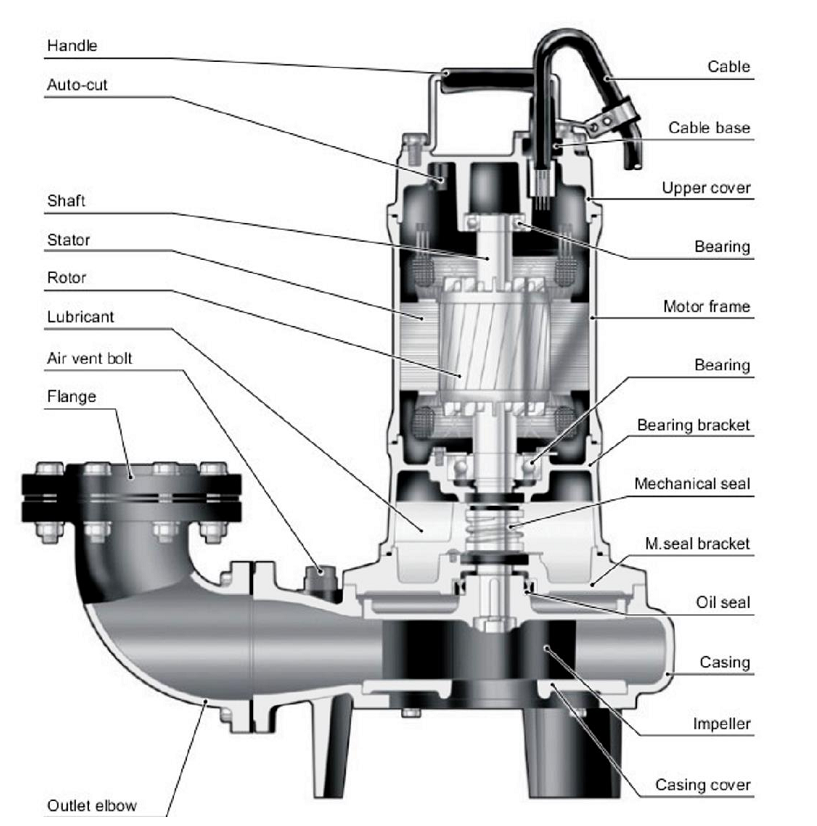 Discharge (in):2 – 14” (Optional 16”)MATERIALS:MATERIALS:Liquid Temp Limits:32˚ - 104˚ FUpper Cover:ASTM-48, Class 30Submersion Depth:100 ftMotor Frame:ASTM-48, Class 30Frequency:60 HzMain Shaft:SUS420J2, SUS403, SUS410Motor:3600 RPM  (2P) Dry MotorMechanical Seal:UPPER: Carbon/CeramicLOWER: Silicon/SiliconInsulation:Class B (5 hp Class F)Casing:ASTM-48, Class 30Protection:IP68Impeller:ASTM-48, Class 30Protector:Thermal, Over Temp & MoistureWear Ring:BrassBearing:Ball typeCable:30 ft and 50 ftMechanical Seal:DoubleImpeller:P – Semi Open/Single VaneP – Semi Open/Two VaneU – Semi Open VortexE – Enclosed Channel80AFP27.5Discharge (mm)TypeImpeller TypePolekWModelSeries:Power(Hp)Discharge(in)PhaseMAXMAXSolids Passage (in)ModelSeries:Power(Hp)Discharge(in)PhaseHead(ft)Flow(GPM)Solids Passage (in)50AFU2.40.521 & 334751.550AFU2.4L0.521 & 32280250AFU4.40.521 & 3 1984250AFU2.8121 & 348971.550AFU2.8L121 & 334104250AFU4.8121 & 327109250AFU21.5221 & 3701141.580AFP21.5231 & 3532681.580AFP41.5231 & 347260280AFU21.5231 & 353180280AFU21.5L231 & 323186380AFU41.5231 & 329260380AFP22.2331 & 3672961.580AFP42.2331 & 353300280AFU22.2331 & 365115280AFU22.2L331 & 331228380AFU42.2331 & 335296380AFE42.2331 & 339330380AFP23.7A531 & 31003541.2580AFP43.753364408280AFU23.7LA531 & 349296380AFU23.7A531 & 381286380AFU43.7533473653ModelSeries:Power(Hp)Discharge(in)PhaseMAXMAXSolids Passage (in)ModelSeries:Power(Hp)Discharge(in)PhaseHead(ft)Flow(GPM)Solids Passage (in)80AFE43.753354410380AFP25.57.5331174051.2580AFU25.57.53394328380AFU25.5L7.53364640380AFP27.510331444501.2580AFU27.51033113365380AFU27.5L103384397380AFP21115331785201.2580AFU2111533137380280AFU211L15331144603100AFE42.2343424623100AFE43.7543585823100AFU45.57.543545754100AFE45.57.543766803100AFU47.51043646554100AFE47.51043857603AF-41515431106602ModelSeries:Power(Hp)Discharge(in)PhaseMAXMAXSolids Passage (in)ModelSeries:Power(Hp)Discharge(in)PhaseHead(ft)Flow(GPM)Solids Passage (in)AF-61010636711203AF-61515638514603AF-620206312015603AF-81515835820103AF-82020837523603AF-1030S301039730752.25AF-10404010311231152.25AF-10505010312635002.25AF-10606010313535252.25AF-1430301434758005AF-1440401435564505AF-1650501635766005AF-16606016366725059332 North 95th Way Scottsdale, AZ  85258 Phone:480-998-4097 sales@apewater.com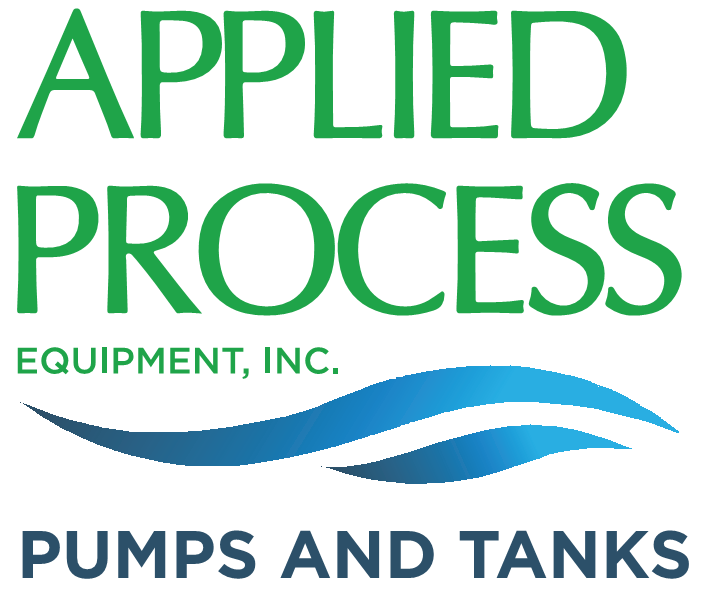 